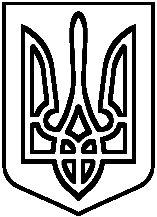 Про заборону тютюнокурінняв НВК	На виконання наказу Міністерства освіти і науки України  від 12.02.2001 року № 57 «Про заборону тютюнокуріння в навчальних закладах і установах Міністерства освіти і науки України, з метою запобігання виникненню тютюнової залежності у дітей і молоді, захисту здоров'я людей та забезпечення їхнього права жити у середовищі, не забрудненому тютюновим димом, запобігання наркоманії та забезпечення зміцнення здоров'я шляхом пропагування здорового способу життя,Н А К А З У Ю:		1. Заборонити куріння у приміщеннях і на території НВК всім школярам та вчителям НВК.		2. Практичному психологу Болосовій Л.С.:		2.1.  Аналізувати (раз на місяць) роботу з пропагування здорового способу життя серед дітей, молоді та педагогічних працівників.	2.2. Розробити конкретні заходи з профілактики тютюнокуріння до 30.09.2019 року.2.3. Провести нараду з класними керівниками про організацію роботи щодо запобігання виникненню тютюнової залежності у дітей та старшокласників.2.4.Провести години психолога, на яких обговорити питання профілактичної роботи із захисту здоров’я і забезпечення права людей жити у середовищі, не забрудненому тютюновим димом, запобігання наркоманії та зміцнення здоров’я.3.2. Випускати (раз на квартал) бюлетень «За здоровий спосіб життя», присвячену питанням впливу нікотину на здоров’я людини.4. Класним керівникам:4.1. Провести цикл бесід із учнями та їхніми батьками про захист здоров’я та забезпечення права людей жити у середовища, не забрудненому тютюновим димом, запобігання наркоманії та зміцнення здоров’я.5. Контроль за виконанням наказу покласти на заступника директора з навчально-виховної роботи Лепету В.В. Про вжиті заходи поінформувати до 15 грудня 2019 року на виробничій нараді колективу.Директор НВК                                     Н.П.Калмикова                З наказом ознайомлені:КИЇВСЬКА ОБЛАСТЬБАРИШІВСЬКА СЕЛИЩНА РАДАБАРИШІВСЬКИЙ НАВЧАЛЬНО-ВИХОВНИЙ КОМПЛЕКС«ГІМНАЗІЯ –  ЗАГАЛЬНООСВІТНЯ ШКОЛА І-ІІІ СТУПЕНІВ»Н А К А Зсмт.БаришівкаКИЇВСЬКА ОБЛАСТЬБАРИШІВСЬКА СЕЛИЩНА РАДАБАРИШІВСЬКИЙ НАВЧАЛЬНО-ВИХОВНИЙ КОМПЛЕКС«ГІМНАЗІЯ –  ЗАГАЛЬНООСВІТНЯ ШКОЛА І-ІІІ СТУПЕНІВ»Н А К А Зсмт.Баришівка03   вересня     2019 року№ 101